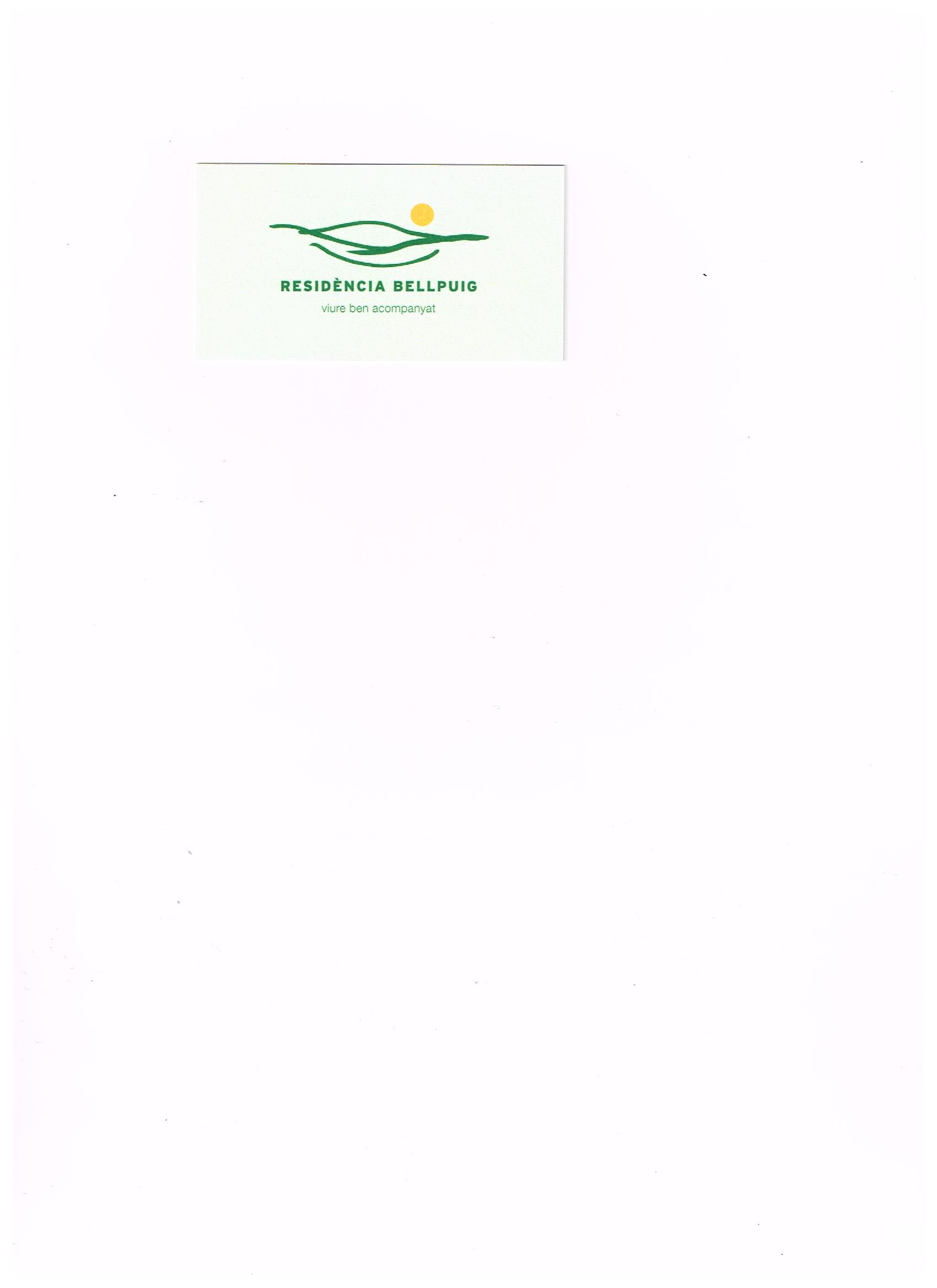 HORARI DE VISITESMATÍ: de 9h a 13hTARDA: de 15h a 20hORGANITZACIÓ HORÀRIA DELS SERVEIS GENERALS(*) Consultar horaris dels professionals7:00hEs comença a llevar. (Dutxes i higienes corresponents)15:30hLlevar als residents que fan migdiada i acompanyar-los a les salesDutxes8:00hTeràpia Ocupacional (*)16:00hBerenar Primer torn9:00hEsmorzarFisioteràpia (*)Teràpia Ocupacional (*)16:30hBerenar Segon torn9:30h a 11:00hAcompanyaments al geriàtricFisioteràpia (*)Teràpia Ocupacional (*)Psicòleg (*)Pautes d’hidratació: repartiment d’aigua i sucs a tots els residents17:00hTeràpia Ocupacional (*)Fisioteràpia (*)11:00h a 13:00hVisites doctora (*)Acompanyaments al geriàtricFisioteràpia (*)Teràpia Ocupacional (*)Pautes de deambulació: passejos18:00hAcompanyaments al geriàtricPauta de deambulació: passejosPauta d’hidratació: repartiment d’aigua a tots els residents13:00hDinar Primer torn19:00hSopar Primer torn13:15hDinar Segon torn20:00hSopar Segon torn13:30h a 14:30hEnllitar als residents que fan migdiada20:30hEnllitar als residents que necessiten ajuda